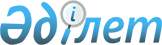 Жамбыл ауданының 2009 жылға арналған аудандық бюджеті туралыАлматы облысы Жамбыл аудандық мәслихатының 2008 жылғы 22 желтоқсандағы N 19-76 шешімі. Алматы облысы Жамбыл ауданының Әділет басқармасында 2009 жылдың 8 қаңтарында N 2-7-68 тіркелді      РҚАО ескертпесі.

      Мәтінде авторлық орфография және пунктуация сақталған.

      Қазақстан Республикасы Бюджет Кодексiнің 9 бабына, Қазақстан Республикасының "Қазақстан Республикасындағы жергілікті мемлекеттік басқару туралы" Заңының 6 бабы 1 тармағының 1 тармақшасына және "2009-2011 жылдарға арналған республикалық бюджет туралы" Заңына сәйкес Жамбыл аудандық мәслихат ШЕШIМ ҚАБЫЛДАДЫ:



      1. 2009 жылға арналған аудандық бюджет 1 қосымшаға сәйкес келесiдей көлемде бекiтiлсiн:

      1) Кiрiстер 4090490 мың теңге, соның iшiнде:

      салық түсiмдерi бойынша 266608 мың теңге;

      салықтық емес түсiмдер бойынша 27753 мың теңге;

      негiзгi капиталды сатудан түсетiн түсiмдер бойынша 9007 мың теңге;

      трансферттерден түсетiн түсiмдер бойынша 3787122 мың теңге, соның iшiнде:

      облыстық бюджеттен түсетiн трансферттер – барлығы 3718240 мың теңге, оның iшiнде:

      ағымдағы нысаналы трансферттер 632081 мың теңге,

      соның iшiнде:

      салық салу мақсатында мүлікті бағалауды жүргізуге – 2092 мың теңге;

      жалпы орта білім беретін мемлекеттік мекемелердің физика, химия, биология кабинеттерін оқу құрал-жабдықтарымен жарақтандыруға – 12291 мың теңге;

      жалпы орта білім беретін мемлекеттік мекемелерде лингафондық және мультимедиалық кабинеттер жасауға - 11164 мың теңге;

      білім беру жүйесінде интерактивті оқыту жүйесін енгізу мен материалдық-техникалық базаны жарақтандыруға – 12715 мың теңге;

      мектептерді ұстауға – 130389 мың теңге;

      білім беру жүйесін ақпараттандыруға – 11371 мың теңге;

      ауылдарда жұмыс жасайтын мамандарды әлеуметтік қолдауға – 2584 мың теңге;

      тұрғын үй көмегіне – 21450 мың теңге;

      18 жасқа дейiнгi балаларға мемлекеттiк жәрдемақы төлеуге – 9000 мың теңге;

      мемлекеттік атаулы әлеуметтік көмекке – 6000 мың теңге;

      облыс әкімінің грантына – 828 мың теңге.

      нысаналы даму трансферттері 685621 мың теңге, соның ішінде:

      білім беру объектілерін салу және реконструкциялауға – 565240 мың теңге;

      инженерлiк коммуникациялық тораб құрылысына – 161009 мың теңге;

      сумен жабдықтау жүйесін дамытуға – 289957 мың теңге;

      мемлекеттік-коммуналдық кәсіпорынды құруға – 12730 мың теңге.

      субвенция 2342394 мың теңге;

      заңнаманың қабылдауына байланысты ысырапты өтеуге арналған трансферттерге – 127026 мың теңге;

      2) шығындар - 4097575 мың теңге;

      3) операциялық сальдо - -7085 теңге;

      4) таза бюджеттiк кредиттеу - 0 теңге;

      5) қаржы активтерiнiң операциялары бойынша сальдо - 0 теңге;

      6) тапшылық (профицит) - -7085 теңге;

      7) бюджет тапшылығын қаржыландыру (профицитiн пайдалану) - 7085 теңге;

      Бюджет қаражатының бос қалдықтары - 7085.

      Ескерту. 1 тармаққа өзгертулер енгізілді - Жамбыл аудандық мәслихатының 2009.02.24 № 21-89, 2009.04.22 № 23-98, 2009.08.06 № 26-110, 2009.10.16 № 29-122, 2009.11.26 № 30-126 шешімдерімен.



      2. 2009 жылға арналған аудандық бюджетте мынадай түсiмдер көзделсiн:

      мүлiкке салынатын салықтар;

      жер салығы;

      көлiк құралдарына салынатын салық;

      бірыңғай жер салығы;

      акциздер;

      табиғи және басқа ресурстарды пайдаланғаны үшін түсетін түсімдер;

      кәсiпкерлiк және кәсiби қызметтi жүргiзгенi үшiн алынатын алымдар;

      мемлекеттiк баж;

      коммуналдық мемлекеттік кәсіпорындардың таза кірісінің бір бөлігінің түсімдері;

      мемлекет меншігіндегі акциялардың мемлекеттік пакетіне дивидендтер;

      мемлекет меншігіндегі мүлікті жалға беруден түсетін түсімдер;

      жергiлiктi мемлекеттiк органдар салатын әкiмшiлiк айыппұлдар мен санкциялар;

      басқа да салықтық емес түсiмдер;

      мемлекеттік мекемелерге бекітілген мемлекеттік мүлікті сатудан түсетiн түсiмдер;

      жерді және материалдық емес активтерді сатудан түсетiн түсiмдер.



      3. 2009 жылға облыс бюджетiнен аудан бюджетiне берiлетiн субвенция мөлшерi 2342394 мың теңге сомасында белгiленсiн.



      4. 2009 жылға арналған аудандық бюджетте білім беру жүйесін ақпараттандыруға 11371 мың теңге сомасында нысаналы даму трансферттері көзделгенi ескерiлсiн.



      5. 2009 жылға арналған аудандық бюджетте білім беру объектілерін салу және реконструкциялауға 147508 мың теңге сомасында нысаналы даму трансферттері көзделгенi ескерiлсiн.

      Ескерту. 5 тармаққа өзгертулер енгізілді - Жамбыл аудандық мәслихатының 2009.04.22 № 23-98, 2009.08.06 № 26-110, 2009.10.16 № 29-122, 2009.11.26 № 30-126 шешімдерімен.



      6. 2004 жылғы 11 маусымдағы Қазақстан Республикасы Президентiнiң 1388 Жарлығымен бекiтiлген Қазақстан Республикасында тұрғын-үй құрылысын дамыту мемлекеттiк бағдарламасын iске асыру шеңберiнде, 2009 жылға арналған аудандық бюджетте тұрғын-үй құрылысы нысандарының инженерлiк коммуникациялық тораб құрылысына 195129 мың теңге сомасында нысаналы даму трансферттері көзделсiн.

      Ескерту. 6 тармаққа өзгертулер енгізілді - Жамбыл аудандық мәслихатының 2009.02.24 № 21-89, 2009.08.06 № 26-110 шешімдерімен.



      7. 2009 жылға арналған аудандық бюджетте сумен жабдықтау жүйесін дамытуға 327010 мың теңге сомасында нысаналы даму трансферттері көзделгенi ескерiлсiн.

      Ескерту. 7 тармаққа өзгертулер енгізілді - Жамбыл аудандық мәслихатының 2009.04.22 № 23-98, 2009.08.06 № 26-110, 2009.10.16 № 29-122, 2009.11.26 № 30-126 шешімдерімен.



      8. 2009 жылға арналған аудандық бюджетте мемлекеттік- коммуналдық кәсіпорынды құруға 12730 мың теңге сомасында нысаналы даму трансферттері көзделгенi ескерiлсiн.



      9 . Аудандық бюджетте ұстауды қамтамасыз етуге төмендегiдей ассигнования көзделсiн:

      өкiлеттi, атқарушы органдар мен жалпы сипаттағы мемлекеттiк қызметтер 189657 мың теңге сомасында;

      қорғаныс (әскери қызметке шақыру мен тiркеуге алу бойынша iс-шараларды жүргiзу) 714 мың теңге сомасында;

      қоғамдық тәртіп, қауіпсіздік, құқықтық, сот, қылмыстық-атқару қызметі 2561 мың теңге сомасында;

      бiлiм беру ұйымдары 2727278 мың теңге сомасында, соның iшiнде жергiлiктi деңгейде жалпы бiлiм беру – 2236317 мың теңге;

      әлеуметтiк көмек және әлеуметтiк қамсыздандыру 215924 мың теңге сомасында;

      тұрғын үй-коммуналдық шаруашылығы 690929 мың теңге сомасында;

      мәдениет, спорт, туризм және ақпараттық кеңiстiк 78948 мың теңге сомасында;

      ауыл, су, орман, балық шаруашылығы ерекше қорғалатын табиғи аумақтар, қоршаған ортаны және жануарлар дүниесін қорғау,жер қатынастары 94161 мың теңге сомасында;

      өнеркәсiп, сәулет, қала құрылысы және құрылыс қызметi 7020 мың теңге сомасында;

      көлік және коммуникация 66510 мың теңге сомасында;

      басқалар 23792 мың теңге сомасында, соның iшiнде аудан әкімдігінің қаулысымен анықталатын шұғыл шығындар мен табиғи және техногендiк сипаттағы төтенше жағдайларды жоюға арналған аудан әкімдігінің 2009 жылғы резервi 28197 мың теңге сомасында;

      Трансферттер 81 мың теңге сомасында.

      Ескерту. 9 тармаққа өзгертулер енгізілді - Жамбыл аудандық мәслихатының 2009.02.24 № 21-89, 2009.04.22 № 23-98, 2009.08.06 № 26-110, 2009.10.16 № 29-122, 2009.11.26 № 30-126 шешімдерімен.



      10. 2009 жылға арналған аудандық бюджет шығысында бiлiм беру ұйымдарының күрделi жөндеу жұмыстары мен материалды-техникалық базасын нығайту бойынша Қазақстан Республикасында бiлiм берудi дамытудың мемлекеттiк бағдарламасын iске асыруға арналған шығындар 2 қосымшаға сәйкес 364357 мың теңге сомасында көзделгенi ескерiлсiн.

      Мемлекеттік коммуналдық тұрғын үй қорының тұрғын үй құрылысы және (немесе) сатып алуға арналған даму трансферттері 9633 мың теңге сомасында.

      Ескерту. 10 тармаққа өзгерту енгізілді - Жамбыл аудандық мәслихатының 2009.04.22 № 23-98, 2009.08.06 № 26-110, 2009.10.16 № 29-122 шешімдерімен.



      11. Аудан әкімдігінің қаулысымен анықталатын шұғыл шығындар мен табиғи және техногендiк сипаттағы төтенше жағдайларды жоюға арналған аудан әкімдігінің 2009 жылға арналған резервi 3993 мың теңге сомасында бекiтiлсiн.

      Ескерту. 11 тармаққа өзгерту енгізілді - Жамбыл аудандық мәслихатының 2009.02.24 № 21-89, 2009.08.06 № 26-110, 2009.10.16 № 29-122 шешімдерімен.



      12. 2009 жылға арналған аудандық бюджеттiң даму бағдарламаларының 3 қосымшаға сәйкес бекiтiлсiн.



      13. 2009 жылға арналған аудандық бюджеттi атқару барысында қысқартуға жатпайтын аудандық бюджеттiк бағдарламалар тiзбесi 4 қосымшаға сәйкес бекiтiлсiн.



      14. 2009 жылға арналған аудандық бюджеттi атқару барысында жергiлiктi деңгейде жалпы бiлiм беру бойынша шығыстар қысқартуға жатпайды деп бекiтiлсiн.



      15. Аудандық салық комитетi аудан бюджетiнiң салық төлемдерi бойынша болжам көрсеткiштерiнiң толық және сапалы орындалуын, барлық деңгейдегi бюджеттердiң алдында шаруашылық субъектiлерiнiң уақытында төленбеген салықтарының көлемiн азайту және қосымша кiрiс көздерiн қарастыруды қамтамасыз етсiн.



      16. Осы шешiм 2009 жылдың 1 қаңтарынан бастап қолданысқа енгiзiлсiн.      Сессия төрағасы                            Еркінбайұлы С.

      Мәслихат хатшысы                           Әлиев Б.Б. Жамбыл аудандық Мәслихатының

      2008 жылғы 22 желтоқсандағы

      "Жамбыл ауданының 2009 жылға

      арналған бюджеті туралы"  

      19-76 шешiмiне 1 қосымша  

Жамбыл ауданының 2009 жылға арналған бюджетi      Ескерту. 1 қосымша жаңа редакцияда жазылды - Жамбыл аудандық мәслихатының 2009.02.24 № 21-89, 2009.04.22 № 23-98, 2009.08.06

№ 26-110, 2009.10.16 № 29-122, 2009.11.26 № 30-126 шешімдерімен.Жамбыл аудандық Мәслихатының

2008 жылғы 22 желтоқсандағы

"Жамбыл ауданының 2009 жылға

арналған бюджеті туралы" 

19-76 шешiмiне 2 қосымша 

Жамбыл ауданының бiлiм беру ұйымдарының күрделi жөндеу жұмыстары мен материалдық-техникалық базасын нығайту бойынша Қазақстан Республикасындағы 2005 - 2010 жылдардағы бiлiм берудi дамытудың мемлекеттiк бағдарламасын iске асыруға арналған аудандық бюджеттiң шығындары      Ескерту. 2 қосымша жаңа редакцияда жазылды - Жамбыл аудандық мәслихатының 2009.04.22 № 23-98, 2009.08.06 № 26-110, 2009.10.16 № 29-122 шешімдерімен.                                                      мың теңгеЖамбыл аудандық Мәслихатының

2008 жылғы 22 желтоқсандағы

"Жамбыл ауданының 2009 жылға

арналған бюджеті туралы"  

19-76 шешiмiне 3 қосымша  

2009 жылға арналған аудандық бюджеттің

даму бағдарламаларының тізбесі      Ескерту. 3 қосымша жаңа редакцияда жазылды - Жамбыл аудандық мәслихатының 2009.04.22 № 23-98, 2009.10.16 № 29-122 шешімдерімен.Жамбыл аудандық Мәслихатының

2008 жылғы 22 желтоқсандағы

"Жамбыл ауданының 2009 жылға

арналған бюджеті туралы"  

19-76 шешiмiне 4 қосымша  

2009 жылға арналған аудандық бюджетті

атқару барысында қысқартуға жатпайтын аудандық

бюджеттік бағдарламалар тізбесі
					© 2012. Қазақстан Республикасы Әділет министрлігінің «Қазақстан Республикасының Заңнама және құқықтық ақпарат институты» ШЖҚ РМК
				СанатыСанатыСанатыСанатыСанатыСомасы (мың теңге)СыныпСыныпСыныпСыныпСомасы (мың теңге)Ішкі сыныпІшкі сыныпІшкі сыныпСомасы (мың теңге)ЕрекшелігіЕрекшелігіСомасы (мың теңге)АталуыСомасы (мың теңге)1 Кірістер40904901Салықтық түсімдер2666084Меншікке салынатын салықтар2290871Мүлікке салынатын салықтар1524331Заңды тұлғалардың және жеке кәсіпкерлердің мүлкіне салынатын салық1452812Жеке тұлғалардың мүлкіне салынатын салық71523Жер салығы136702Елді мекендер жерлеріне жеке тұлғалардан алынатын жер салығы73123Өнеркәсіп, көлік, байланыс, қорғаныс жеріне және ауыл шаруашылығына арналмаған өзге де жерге салынатын жер салығы29547Ауыл шаруашылығы мақсатындағы жерлерге заңды тұлғалардан, жеке кәсіпкерлерден, жеке нотариустар мен адвокаттардан алынатын жер салығы5648Елді мекендер жерлеріне заңды тұлғалардан, жеке кәсіпкерлерден, жеке нотариустар мен адвокаттардан алынатын жер салығы28404Көлік құралдарына салынатын салық607161Заңды тұлғалардан көлік құралдарына салынатын салық83922Жеке тұлғалардан көлік құралдарына салынатын салық523245Бірыңғай жер салығы22681Бірыңғай жер салығы22685Тауарларға, жұмыстарға және қызметтерге салынатын ішкі салықтар200592Акциздер159696Заңды және жеке тұлғалар бөлшек саудада өткізетін, сондай-ақ өзінің өндірістік мұқтаждарына пайдаланылатын бензин (авиациялықты қоспағанда)143497Заңды және жеке тұлғаларға бөлшек саудада өткізетін, сондай -ақ өз өндірістік мұқтаждарына пайдаланынатын дизель отыны1623Табиғи және басқа да ресурстарды пайдаланғаны үшін түсетін түсімдер538515Жер учаскелерін пайдаланғаны үшін төлем53854Кәсіпкерлік және кәсіби қызметті жүргізгені үшін алынатын алымдар123781Жеке кәсіпкерлерді мемлекеттік тіркегені үшін алынатын алым10882Жекелеген қызмет түрлерімен айналысу құқығы үшін алынатын лицензиялық алым22523Заңды тұлғаларды мемлекеттік тіркегені және филиалдар мен өкілдіктерді есептік тіркегені, сондай-ақ оларды қайта тіркегені үшін алым4485Жылжымалы мүлікті кепілдікке салуды мемлекеттік тіркегені және кеменiң немесе жасалып жатқан кеменiң ипотекасы үшін алынатын алым11514Көлік құралдарын мемлекеттік тіркегені, сондай-ақ оларды қайта тіркегені үшін алым25018Жылжымайтын мүлікке және олармен мәміле жасау құқығын мемлекеттік тіркегені үшін алынатын алым810920Жергiлiктi маңызы бар және елдi мекендердегi жалпы пайдаланудағы автомобиль жолдарының бөлу жолағында сыртқы (көрнекi) жарнамаларды орналастырғаны үшiн алынатын төлем1165Құмар ойын бизнеске салық7002Тіркелген салық7008Заңдық мәнді іс-әрекеттерді жасағаны және /немесе/ оған уәкілеттігі бар мемлекеттік органдар немесе лауазымды адамдар құжаттар бергені үшін алынатын міндетті төлемдер174621Мемлекеттік баж174622Мемлекеттік мекемелерге сотқа берілетін талап арыздарынан алынатын мемлекеттік бажды қоспағанда, мемлекеттік баж сотқа берілетін талап арыздардан, ерекше талап ету істері арыздарынан, ерекше жүргізілетін істер бойынша арыздардан (шағымдардан), сот бұйрығын шығару туралы өтініштерден, атқару парағының дубликатын беру туралы шағымдардан, аралық (төрелік) соттардың және шетелдік соттардың шешімдерін мәжбүрлеп орындауға атқару парағын беру туралы шағымдардың, сот актілерінің атқару парағының және өзге де құжаттардың көшірмелерін қайта беру туралы шағымдардан алынады110684Азаматтық хал актілерін тіркегені үшін, сондай-ақ азаматтарға азаматтық хал актілерін тіркеу туралы куәліктерді және азаматтық хал актілері жазбаларын өзгертуге, толықтыруға және қалпына келтіруге байланысты куәліктерді қайтадан бергенi үшiн мемлекеттiк баж23915Шетелге баруға және Қазақстан Республикасына басқа мемлекеттерден адамдарды шақыруға құқық беретін құжаттарды ресімдегені үшін, сондай-ақ осы құжаттарға өзгерістер енгізгені үшін мемлекеттік баж2206Шетелдiктердің паспорттарына немесе оларды ауыстыратын құжаттарына Қазақстан Республикасынан кету және Қазақстан Республикасына келу құқығына виза бергенi үшiн мемлекеттiк баж18807Қазақстан Республикасының азаматтығын алу, Қазақстан Республикасының азаматтығын қалпына келтіру және Қазақстан Республикасының азаматтығын тоқтату туралы құжаттарды ресімдегені үшін мемлекеттік баж4538Тұрғылықты жерін тіркегені үшін мемлекеттік баж129410Жеке және заңды тұлғалардың азаматтық, қызметтік қаруының (аңшылық суық қаруды, белгі беретін қаруды, ұңғысыз атыс қаруын, механикалық шашыратқыштарды, көзден жас ағызатын немесе тітіркендіретін заттар толтырылған аэрозольді және басқа құрылғыларды, үрлемелі қуаты 7,5 Дж-дан аспайтын пневматикалық қаруды қоспағанда және калибрі 4,5 мм-ге дейінгілерін қоспағанда) әрбір бірлігін тіркегені және қайта тіркегені үшін алынатын мемлекеттік баж11312Қаруды және оның оқтарын сақтауға немесе сақтау мен алып жүруге, тасымалдауға, Қазақстан Республикасының аумағына әкелуге және Қазақстан Республикасынан әкетуге рұқсат бергені үшін алынатын мемлекеттік баж432Салықтық емес түсімдер277531Мемлекеттік меншіктен түсетін кірістер7913Мемлекет меншiгiндегi акциялардың мемлекеттiк пакеттеріне дивидендтер112Коммуналдық меншiктегi акциялардың мемлекеттiк пакетiне берiлетiн дивидендтер115Мемлекет меншігіндегі мүлікті жалға беруден түсетін кірістер7804Коммуналдық меншіктегі мүлікті жалдаудан түсетін кірістер7804Мемлекеттік бюджеттен қаржыландырылатын, сондай-ақ Қазақстан Республикасы Ұлттық Банкінің бюджетінен (шығыстар сметасынан) ұсталатын және қаржыландырылатын мемлекеттік мекемелер салатын айыппұлдар, өсімпұлдар, санкциялар, өндіріп алулар251921Мұнай секторы ұйымдарынан түсетін түсімдерді қоспағанда, мемлекеттік бюджеттен қаржыландырылатын, сондай-ақ Қазақстан Республикасы Ұлттық Банкінің бюджетінен (шығыстар сметасынан) ұсталатын және қаржыландырылатын мемлекеттік мекемелер салатын айыппұлдар, өсімпұлдар, санкциялар, өндіріп алулар251925Жергілікті мемлекеттік органдар салатын әкімшілік айыппұлдар, өсімпұлдар, санкциялар251926Басқа да салықтық емес түсімдер17701Басқа да салықтық емес түсімдер17709Жергіліктік бюджетке түсетін салықтық емес басқа да түсімдер17703Негізгі капиталды сатудан түсетін түсімдер90071Мемлекеттік мекемелерге бекітілген мемлекеттік мүлікті сату2001Мемлекеттік мекемелерге бекітілген мемлекеттік мүлікті сату2002Жергілікті бюджеттен қаржыландырылатын мемлекеттік мекемелерге бекітілген мемлекеттік мүлікті сатудан түсетін түсімдер2003Жерді және материалдық емес активтерді сату88071Жерді сату88071Жер учаскелерін сатудан түсетін түсімдер88074Трансферттердің түсімдері37871222Мемлекеттік басқарудың жоғары тұрған органдарынан түсетін трансферттер37871222Облыстық бюджеттен түсетін трансферттер37871221Ағымдағы нысаналы трансферттер6320812Нысаналы даму трансферттері6856213Субвенциялар23423944Заңнаманың қабылдауына байланысты ысырапты өтеуге арналған трансферттер127026Функц. топФункц. топФункц. топФункц. топФункц. топФункц. топсомасы (мың теңге)Кіші функцияКіші функцияКіші функцияКіші функцияКіші функциясомасы (мың теңге)Бағд.әкім.Бағд.әкім.Бағд.әкім.Бағд.әкім.сомасы (мың теңге)Бағдарл.Бағдарл.Бағдарл.сомасы (мың теңге)Кіші бағд.Кіші бағд.сомасы (мың теңге)Атауысомасы (мың теңге)2. Шығындар4097575Жалпы сипаттағы мемлекеттік қызметтер189657Мемлекеттік басқарудың жалпы функцияларын орындайтын өкілді, атқарушы және басқа органдар165813Аудан (облыстық маңызы бар қала) мәслихатының аппараты9918Аудан (облыстық маңызы бар қала) мәслихатының қызметін қамтамасыз ету9918Жергілікті органдардың аппараттары9918Аудан (облыстық маңызы бар қала) әкімінің аппараты40892Аудан (облыстық маңызы бар қала) әкімінің қызметін қамтамасыз ету40892Жергілікті органдардың аппараттары40892Қаладағы аудан, аудандық маңызы бар қала, кент, ауыл (село), ауылдық (селолық) округ әкімінің аппараты115003Қаладағы ауданның, аудандық маңызы бар қаланың, кенттің, ауылдың (селоның), ауылдық (селолық) округтің әкімі аппаратының қызметін қамтамасыз ету115003Жергілікті органдардың аппараттары115003Қаржылық қызмет15371Ауданның (облыстық маңызы бар қаланың) қаржы бөлімі15371Қаржы бөлімінің қызметін қамтамасыз ету13944Жергілікті органдардың аппараттары13598Мемлекеттiк органдарды материалдық-техникалық жарақтандыру346Салық салу мақсатында мүлікті бағалауды жүргізу1427Жоспарлау және статистикалық қызмет8473Ауданның (облыстық маңызы бар қаланың) экономика және бюджеттік жоспарлау бөлімі8473Экономика және бюджеттік жоспарлау бөлімінің қызметін қамтамасыз ету8473Жергілікті органдардың аппараттары8473Қорғаныс714Әскери мұқтаждар714Аудан (облыстық маңызы бар қала) әкімінің аппараты714Жалпыға бірдей әскери міндетті атқару шеңберіндегі іс-шаралар714Қоғамдық тәртіп, қауіпсіздік, құқықтық, сот, қылмыстық-атқару қызметі2561Құқық қорғау қызметі2561Ауданның (облыстық маңызы бар қаланың) тұрғын үй - коммуналдық шаруашылығы,жолаушылар көлігі және автомобиль жолдары бөлімі2561Елді мекендерде жол жүрісі қауіпсіздігін қамтамасыз ету2561Білім беру2727278Мектепке дейінгі тәрбие және оқыту74711Ауданның (облыстық маңызы бар қаланың) білім беру бөлімі74711Мектепке дейінгі тәрбие ұйымдарының қызметін қамтамасыз ету74711Бастауыш, негізгі орта және жалпы орта білім беру2271590Ауданның (облыстық маңызы бар қаланың) білім беру бөлімі2271590Жалпы білім беру2236317Бастауыш, негізгі орта және жалпы орта білім беру мектептер, гимназиялар, лицейлер, бейіндік мектептер, мектеп-балабақшалар2236317Балалар үшін қосымша білім беру22558Республикалық бюджеттен берілетін нысаналы трансферттердің есебінен білім берудің мемлекеттік жүйесіне оқытудың жаңа технологияларын енгізу12715Техникалық және кәсіптік, орта білімнен кейінгі білім беру17833Ауданның (облыстық маңызы бар қаланың) білім беру бөлімі17833Кәсіптік оқытуды ұйымдастыру17833Бiлiм беру саласындағы өзге де қызметтер363144Ауданның (облыстық маңызы бар қаланың) білім беру бөлімі215636Бiлiм беру бөлімінің қызметін қамтамасыз ету12838Жергілікті органдардың аппараттары12838Ауданның (облыстық маңызы бар қаланың) мемлекеттік білім беру мекемелерінде білім беру жүйесін ақпараттандыру11371Ауданның (облыстық маңызы бар қаланың) мемлекеттiк бiлiм беру мекемелер үшiн оқулықтар мен оқу-әдiстемелiк кешендерді сатып алу және жеткiзу31503Өңірлік жұмыспен қамту және кадрларды қайта даярлау стратегиясын іске асыру шеңберінде білім беру объектілерін күрделі, ағымды жөндеу159924Республикалық бюджеттен берілетін трансферттер есебiнен92800Облыстық бюджеттен берілетін трансферттер есебiнен67124Ауданның (облыстық маңызы бар қаланың) құрылыс бөлімі147508Білім беру объектілерін салу және реконструкциялау147508Республикалық бюджеттен берілетін трансферттер есебiнен106498Жергілікті бюджет қаражаты есебінен41010Әлеуметтік көмек және әлеуметтік қамсыздандыру215924Әлеуметтік көмек196164Ауданның (облыстық маңызы бар қаланың) жұмыспен қамту және әлеуметтік бағдарламалар бөлімі196164Еңбекпен қамту бағдарламасы67030Қоғамдық жұмыстар24021Жұмыссыздарды кәсіптік даярлау және қайта даярлау7727Халықты жұмыспен қамту саласында азаматтарды әлеуметтiк қорғау жөнiндегi қосымша шаралар1078Республикалық бюджеттен ағымдағы нысаналы трансферттер есебінен әлеуметтік жұмыс орындар және жастар тәжірибесі бағдарламасын кеңейту34204Ауылдық жерлерде тұратын денсаулық сақтау, білім беру, әлеуметтік қамтамасыз ету, мәдениет және спорт мамандарына отын сатып алуға Қазақстан Республикасының заңнамасына сәйкес әлеуметтік көмек көрсету20756Мемлекеттік атаулы әлеуметтік көмек22516Республикалық бюджеттен берілетін трансферттер есебiнен6245Жергілікті бюджет қаражаты есебінен16271Тұрғын үй көмегі17350Жергілікті өкілетті органдардың шешімі бойынша мұқтаж азаматтардың жекелеген топтарына әлеуметтік көмек8484Үйден тәрбиеленiп оқытылатын мүгедек балаларды материалдық қамтамасыз ету1417Мұқтаж азаматтарға үйде әлеуметтік көмек көрсету1211918 жасқа дейiнгi балаларға мемлекеттiк жәрдемақылар41827Республикалық бюджеттен берілетін трансферттер есебiнен9000Жергілікті бюджет қаражаты есебінен32827Мүгедектерді оңалту жеке бағдарламасына сәйкес, мұқтаж мүгедектерді міндетті гигиеналық құралдармен қамтамасыз етуге, және ымдау тілі мамандарының, жеке көмекшілердің қызмет көрсету4665Әлеуметтік көмек және әлеуметтік қамтамасыз ету салаларындағы өзге де қызметтер19760Ауданның (облыстық маңызы бар қаланың) жұмыспен қамту және әлеуметтік бағдарламалар бөлімі19760Жұмыспен қамту және әлеуметтік бағдарламалар бөлімінің қызметін қамтамасыз ету18804Жергілікті органдар аппараттары18197Мемлекеттiк органдарды материалдық-техникалық жарақтандыру607Жәрдемақыларды және басқа да әлеуметтік төлемдерді есептеу,төлеу мен жеткізу бойынша қызметтерге ақы төлеу956Тұрғын үй-коммуналдық шаруашылық690929Тұрғын үй шаруашылығы204762Ауданның (облыстық маңызы бар қаланың) құрылыс бөлімі204762Мемлекеттік коммуналдық тұрғын үй қорының тұрғын үй құрылысы және (немесе) сатып алу9633Республикалық бюджеттен берілетін трансферттер есебiнен9099Жергілікті бюджет қаражаты есебінен534Инженерлік коммуникациялық инфрақұрылымды дамыту және жайластыру және (немесе) сатып алуға кредит беру195129Республикалық бюджеттен берілетін трансферттер есебiнен149263Жергілікті бюджет қаражаты есебінен45866Коммуналдық шаруашылық441640Ауданның (облыстық маңызы бар қаланың) тұрғын үй-коммуналдық шаруашылығы,жолаушылар көлігі және автомобиль жолдары бөлімі441640Сумен жабдықтау және су бөлу жүйесінің қызмет етуі28697Ауданның (облыстық маңызы бар қаланың) коммуналдық меншігіндегі газ жүйелерін қолдануды ұйымдастыру1200Сумен жабдықтау жүйесін дамыту327010Жергілікті бюджет қаражаты есебінен327010Өңірлік жұмыспен қамту және кадрларды қайта даярлау стратегиясын іске асыру шеңберінде инженерлік коммуникациялық инфрақұрылымды жөндеу және елді-мекендерді көркейту84733Облыстық бюджеттен берілетін трансферттер есебінен84733Елді-мекендерді көркейту44527Қаладағы аудан, аудандық маңызы бар қала, кент, ауыл (село), ауылдық (селолық) округ әкімінің аппараты2666Елді мекендерде көшелерді жарықтандыру647Елді мекендерді абаттандыру мен көгалдандыру2019Ауданның (облыстық маңызы бар қаланың) тұрғын үй-коммуналдық шаруашылығы,жолаушылар көлігі және автомобиль жолдары бөлімі41861Елді мекендердегі көшелерді жарықтандыру14657Елді мекендердің санитариясын қамтамасыз ету5766Елді мекендерді абаттандыру және көгалдандыру21438Мәдениет, спорт, туризм және ақпараттық кеңістік78948Мәдениет саласындағы қызмет28973Ауданның (облыстық маңызы бар қаланың) мәдениет және тілдерді дамыту бөлімі28973Мәдени-демалыс жұмысын қолдау28973Спорт2207Ауданның (облыстық маңызы бар қаланың) Дене шынықтыру және спорт бөлімі2207Аудандық (облыстық маңызы бар қалалық) деңгейде спорттық жарыстар өткізу348Әртүрлi спорт түрлерi бойынша аудан (облыстық маңызы бар қала) құрама командаларының мүшелерiн дайындау және олардың облыстық спорт жарыстарына қатысуы1859Ақпараттық кеңістік35432Ауданның (облыстық маңызы бар қаланың) мәдениет және тілдерді дамыту бөлімі33024Аудандық (қалалық) кiтапханалардың жұмыс iстеуi32227Мемлекеттік тілді және Қазақстан халықтарының басқа да тілді дамыту797Ауданның (облыстық маңызы бар қаланың) ішкі саясат бөлімі2408Бұқаралық ақпарат құралдары арқылы мемлекеттік ақпарат саясатын жүргізу2408Газеттер мен журналдар арқылы мемлекеттік ақпараттық саясат жүргізу2408Мәдениет,спорт,туризм және ақпараттық кеңістікті ұйымдастыру жөніндегі өзге де қызметтер12336Ауданның (облыстық маңызы бар қаланың) мәдениет және тілдерді дамыту бөлімі3357Мәдениет және тілдерді дамыту бөлімінің қызметін қамтамасыз ету3357Жергілікті органдар аппараттары3207Мемлекеттiк органдарды материалдық-техникалық жарақтандыру150Ауданның (облыстық маңызы бар қаланың) ішкі саясат бөлімі5574Ішкі саясат бөлімінің қызметін қамтамасыз ету4574Жергілікті органдардың аппараты4574Жастар саясаты саласындағы өңірлік бағдарламаларды іске асыру1000Ауданның (облыстық маңызы бар қаланың) Дене шынықтыру және спорт бөлімі3405Дене шынықтыру және спорт бөлімі қызметін қамтамасыз ету3405Жергілікті органдардың аппараты3405Ауыл, су, орман, балық шаруашылығы ерекше қорғалатын табиғи аумақтар, қоршаған ортаны және жануарлар дүниесін қорғау, жер қатынастары94161Ауыл шаруашылығы21999Ауданның (облыстық маңызы бар қаланың) экономика және бюджеттік жоспарлау бөлімі4641Республикалық бюджеттен берілетін нысаналы трансферттер есебiнен ауылдық елді мекендер саласының мамандарын әлеуметтік қолдау шараларын іске асыру4641Ауданның (облыстық маңызы бар қаланың) ауыл шаруашылық бөлімі17358Ауыл шаруашылығы бөлімінің қызметін қамтамасыз ету10294Жергілікті органдардың аппараты10294Ауру жануарларды санитарлық союды ұйымдастыру4400Алып қойылатын және жойылатын ауру жануарлардың, жануарлардан алынатын өнімдер мен шикізаттың құнын иелеріне өтеу2664Жер қатынастары4914Ауданның (облыстық маңызы бар қаланың) жер қатынастары бөлімі4914Жер қатынастары бөлімінің қызметін қамтамасыз ету4914Жергілікті органдардың аппараты4814Мемлекеттiк органдарды материалдық-техникалық жарақтандыру100Ауыл, су, орман, балық шаруашылығы және қоршаған ортаны қорғау мен жер қатынастары саласындағы өзге де қызметтер67248Қаладағы аудан, аудандық маңызы бар қала, кент, ауыл (село), ауылдық (селолық) округ әкімінің аппараты67248Өңірлік жұмыспен қамту және кадрларды қайта даярлау стратегиясын іске асыру шеңберінде ауылдарда (селоларда), ауылдық (селолық) округтерде әлеуметтік жобаларды қаржыландыру67248Республикалық бюджеттен берілетін трансферттер есебiнен41022Облыстық бюджеттен берілетін трансферттер есебінен26226Өнеркәсіп, сәулет, қала құрылысы және құрылыс қызметі7020Сәулет, қала құрылысы және құрылыс қызметі7020Ауданның (облыстық маңызы бар қаланың) құрылыс бөлімі4840Құрылыс бөлімінің қызметін қамтамасыз ету4840Жергілікті органдардың аппараты4840Ауданның (облыстық маңызы бар қаланың) сәулет және қала құрылысы бөлімі2180Қала құрылысы және сәулет бөлімінің қызметін қамтамасыз ету2180Жергілікті органдардың аппараты2080Мемлекеттiк органдарды материалдық-техникалық жарақтандыру100Көлiк және коммуникация66510Автомобиль көлiгi 48281Ауданның (облыстық маңызы бар қаланың) тұрғын үй-коммуналдық шаруашылығы,жолаушылар көлігі және автомобиль жолдары бөлімі48281Автомобиль жолдарының жұмыс iстеуiн қамтамасыз ету48281Жергілікті бюджет қаражаты есебінен48281Көлiк және коммуникациялар саласындағы өзге де қызметтер18229Ауданның (облыстық маңызы бар қаланың) тұрғын үй- коммуналдық шаруашылығы,жолаушылар көлігі және автомобиль жолдары бөлімі18229Өңірлік жұмыспен қамту және кадрларды қайта даярлау стратегиясын іске асыру шеңберінде аудандық маңызы бар автомобиль жолдарын, қала және елді-мекендер көшелерін жөндеу және ұстау18229Республикалық бюджеттен берілетін трансферттер есебiнен11127Облыстық бюджеттен берілетін трансферттер есебінен5079Ауданның (облыстық маңызы бар қаланың)бюджет қаражаты есебінен2023Басқалар23792Кәсiпкерлiк қызметтi қолдау және бәсекелестiктi қорғау3362Ауданның (облыстық маңызы бар қаланың) кәсiпкерлiк бөлімі3362Кәсiпкерлiк бөлімі қызметiн қамтамасыз ету3362Жергілікті органдардың аппараты3362Басқалар20430Ауданның (облыстық маңызы бар қаланың) қаржы бөлімі16723Ауданның (облыстық маңызы бар қаланың) жергілікті атқарушы органының резерві3993Ауданның (облыстық маңызы бар қаланың) аумағындағы табиғи және техногендік сипаттағы төтенше жағдайларды жоюға арналған ауданның (облыстық маңызы бар қаланың) жергілікті атқарушы органының төтенше резерві3993Заңды тұлғалардың жарғылық капиталын қалыптастыру немесе ұлғайту12730Ауданның (облыстық маңызы бар қаланың) тұрғын үй-коммуналдық шаруашылығы,жолаушылар көлігі және автомобиль жолдары бөлімі3707Тұрғын үй-коммуналдық шаруашылығы,жолаушылар көлігі және автомобиль жолдары бөлімінің қызметін қамтамасыз ету3707Жергілікті органдардың аппараты3707Трансферттер81Трансферттер81Ауданның (облыстық маңызы бар қала) қаржы бөлімі81Нысаналы пайдаланылмаған (толық пайдаланылмаған) трансферттерді қайтару813. Операциялық сальдо-70856. Бюджет тапшылығы (профициті)-70857. Бюджет тапшылығын қаржыландыру (профицитін пайдалану)7085СанатыСанатыСанатыСанатыСанатысомасы (мың теңге)СыныпСыныпСыныпСыныпсомасы (мың теңге)Ішкі сыныпІшкі сыныпІшкі сыныпсомасы (мың теңге)ЕрекшелігіЕрекшелігісомасы (мың теңге)Атауысомасы (мың теңге)8Бюджет қаражаты қалдықтарының қозғалысы70851Бюджет қаражаты қалдықтары70851Бюджет қаражатының бос қалдықтары70851Бюджет қаражатының бос қалдықтары7085№АтауыБарлығыКүрделi жөндеуматериалдық-техникалық базасын нығайту1Үлгілі орта мектебі739846698470002Үңгіртас орта мектебі311022810230003Қарасу орта мектебі12000120004Қарғалы № 1 орта мектеп мектепке дейінгі шағын орталығымен800080005Қопа орталау мектебі260026006Шолаққарғалы орталау мектебі160016007Жангелді атындағы орта мектеп750075008Ш.Уалиханов атындағы орта мектеп729426994230009Т.Рысқұлов атындағы орта мектеп мектепке дейінгі шағын орталығымен2000200010О.Әубәкіров атындағы орта мектеп2500250011Б.Қыдырбекұлы атындағы орта мектеп134462124712975012Беріктас орта мектебі5000500013Бозой ауылындағы орта мектеп1800180014Рославль ауылындағы орта мектеп1365136515Аудан мектептері жанынан ашылатын мектепке дейінгі шағын орталықтар75027502Барлығы36435732210542252Функц. топФункц. топФункц. топФункц. топФункц. топФункц. топКіші функцияКіші функцияКіші функцияКіші функцияКіші функцияБағд.әкім.Бағд.әкім.Бағд.әкім.Бағд.әкім.Бағдарл.Бағдарл.Бағдарл.Кіші бағд.Кіші бағд.Атауы4Білім беру9Бiлiм беру саласындағы өзге де қызметтер464Ауданның (облыстық маңызы бар қаланың) білім беру бөлімі004Ауданның (облыстық маңызы бар қаланың) мемлекеттік білім беру мекемелерінде білім беру жүйесін ақпараттандыру467Аудандық (облыстық маңызы бар қаланың) құрылыс бөлімі037Білім беру объектілерін салу және реконструкциялау011Республикалық бюджеттен берілетін трансферттер есебiнен015Жергілікті бюджет қаражаты есебінен7Тұрғын үй-коммуналдық шаруашылық1Тұрғын үй шаруашылығы467Ауданның (облыстық маңызы бар қаланың) құрылыс бөлімі003Мемлекеттік коммуналдық тұрғын үй қорының тұрғын үй құрылысы және (немесе) сатып алу011Республикалық бюджеттен берілетін трансферттер есебiнен015Жергілікті бюджет қаражаты есебінен004Инженерлiк коммуникациялық инфрақұрылымды дамыту және жайластыру011Республикалық бюджеттен берілетін трансферттер есебiнен015Жергілікті бюджет қаражаты есебінен2Коммуналдық шаруашылық458Ауданның (облыстық маңызы бар қаланың) тұрғын үй-коммуналдық шаруашылығы, жолаушылар көлігі және автомобиль жолдары бөлімі029Сумен жабдықтау жүйесін дамыту015Жергілікті бюджет қаражаты есебінен13Басқалар9Басқалар452Ауданның (облыстық маңызы бар қаланың) қаржы бөлімі014Заңды тұлғалардың жарғылық капиталын қалыптастыру немесе ұлғайтуФункц.топФункц.топФункц.топФункц.топФункц.топФункц.топКіші функцияКіші функцияКіші функцияКіші функцияКіші функцияБағд.әкім.Бағд.әкім.Бағд.әкім.Бағд.әкім.Бағдарл.Бағдарл.Бағдарл.Кіші бағд.Кіші бағд.Атауы4Білім беру2Бастауыш, негізгі орта және жалпы орта білім беру464Ауданның (облыстық маңызы бар қаланың) білім беру бөлімі003Жалпы білім беру